Teden OTROKA – pri sestavi jedilnika so upoštevane želje otrok                       Teden OTROKA – pri sestavi jedilnika so upoštevane želje otrok                       Teden OTROKA – pri sestavi jedilnika so upoštevane želje otrok                              JEDILNIK VRTEC           DATUM:       4. 10. 2021  -  8. 10. 2021                    JEDILNIK VRTEC           DATUM:       4. 10. 2021  -  8. 10. 2021                    JEDILNIK VRTEC           DATUM:       4. 10. 2021  -  8. 10. 2021                    JEDILNIK VRTEC           DATUM:       4. 10. 2021  -  8. 10. 2021             PONEDELJEKTOREKTOREKSREDAČETRTEKPETEKMALICAMLEČNA KAŠA, ČAJ Z LIMONO, HRUŠKAPOLBEL KRUH, OTROŠKA PAŠTETA, ČAJ Z LIMONO, BELO GROZDJEPOLBEL KRUH, OTROŠKA PAŠTETA, ČAJ Z LIMONO, BELO GROZDJEPOLBEL KRUH, JAJČNA JED, ČAJ Z LIMONO, SLIVEKRUH S SEMENI, SIRNI NAMAZ, BELA KAVA, MANDARINAKORUZNI KRUH, MARMELADA, MASLO, MLEKO, JABOLKOKOSILOKREMNA JUHA, TESTENINE S PARADIŽNIKOVO OMAKO, SIR, SVEŽE ZELJE V SOLATI, SOK LOAGOVEJA JUHA, MESNA POLPETA V ZELENJAVNI OMAKI, RIŽ, ZELENA SOLATA S KORUZOGOVEJA JUHA, MESNA POLPETA V ZELENJAVNI OMAKI, RIŽ, ZELENA SOLATA S KORUZOKROMPIRJEV GOLAŽ, ZELENA SOLATA, SLADOLEDGOBOVA JUHA, OCVRT RIBJI FILE, PEČEN KROMPIR, ZELJNATA SOLATA S FIŽOLOMKORENČKOVA JUHA,             PLESKAVICA, PIRE KROMPIR, RDEČA PESAPOPOLDANSKA MALICAGOSTI SOK, POLNOZRNAT KRUHKEFIRKEFIRBANANASADNI TEKOČI JOGURTMANDARINA, KRUHOtroci imajo celoten čas bivanja v vrtcu na voljo vodo za pitje.Dietni obroki se pripravljajo na osnovi zdravniškega potrdila uradne medicine. Otroci imajo celoten čas bivanja v vrtcu na voljo vodo za pitje.Dietni obroki se pripravljajo na osnovi zdravniškega potrdila uradne medicine. Otroci imajo celoten čas bivanja v vrtcu na voljo vodo za pitje.Dietni obroki se pripravljajo na osnovi zdravniškega potrdila uradne medicine. Otroci imajo celoten čas bivanja v vrtcu na voljo vodo za pitje.Dietni obroki se pripravljajo na osnovi zdravniškega potrdila uradne medicine. Otroci imajo celoten čas bivanja v vrtcu na voljo vodo za pitje.Dietni obroki se pripravljajo na osnovi zdravniškega potrdila uradne medicine. Otroci imajo celoten čas bivanja v vrtcu na voljo vodo za pitje.Dietni obroki se pripravljajo na osnovi zdravniškega potrdila uradne medicine. Otroci imajo celoten čas bivanja v vrtcu na voljo vodo za pitje.Dietni obroki se pripravljajo na osnovi zdravniškega potrdila uradne medicine. 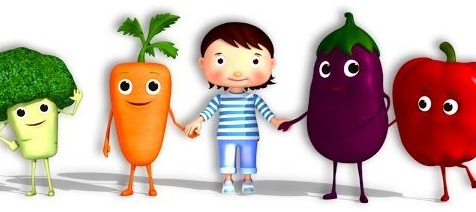 